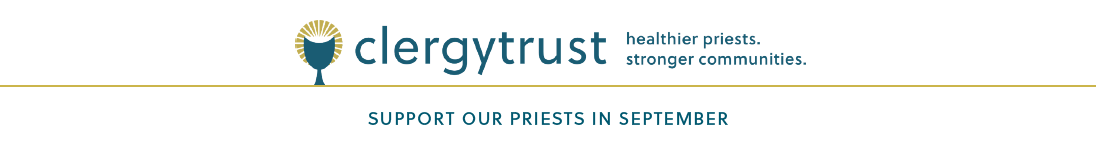 Anuncios de Misas

 Vigésimo tercer domingo del tiempo ordinario                                                                          4/5 de Septiembre  
Cada septiembre, nos unimos para apoyar a todos los sacerdotes que cuentan con un buen historial y que construyen comunidades más fuertes para todos, tanto dentro como fuera de nuestros límites parroquiales. Al apoyar la próxima colecta de la Fundación del Clero, puede mostrar su aprecio y apoyo a los sacerdotes que han hecho y continúan haciendo una diferencia en su vida, la vida de nuestra parroquia y las vidas de innumerables personas en nuestra comunidad. Consulte el boletín de esta semana para conocer las maneras de hacer hoy su donación a la colecta, así como información sobre cómo inscribirse para el próximo evento virtual de Celebración del Sacerdocio que se llevará a cabo el martes después de la colecta.
Vigésimo Cuarto Domingo del Tiempo Ordinario                                                                  11/12 de Septiembre  La próxima semana, tendremos una colecta especial en beneficio de la Fundación del Clero que cuida de la salud y el bienestar de todos nuestros sacerdotes activos y mayores con un buen historial. Ya sea dentro de nuestras comunidades parroquiales o en la comunidad en general, nuestros sacerdotes están marcando una diferencia todos los días. El boletín de esta semana incluye maneras para que ahora haga su donación y también de como inscribirse para el próximo evento virtual de Celebración del Sacerdocio que tendrá lugar el día 21. Vigésimo quinto Domingo de Tiempo Ordinario/Colecta de fin de Semana                         18/19 de Septiembre  La segunda colecta de hoy beneficiará a la Fundación del Clero, que proporciona programas y apoyo para cuidar la salud y el bienestar de todos los sacerdotes diocesanos activos y mayores con un buen historial. Esta colecta es de vital importancia para el financiamiento de la Fundación, por lo que todo lo que pueda dar es muy apreciado. En mi nombre y en el de todos mis hermanos sacerdotes que se benefician del apoyo de la Fundación del Clero, gracias por su generosidad. No se olvide unirse a nosotros el martes por la noche para la celebración virtual del sacerdocio. Si aún no se ha inscrito, para obtener más información consulte el boletín de esta semana. Gracias de nuevo por apoyar a los sacerdotes este septiembre.ORACIÓN DE LOS FIELES, ÚNICAMENTE PARA LA COLECTA EN MISAS DE FIN DE SEMANA:Por todos nuestros sacerdotes activos y mayores con un buen historial que han dedicado sus vidas a servir incansablemente a los demás. Que puedan continuar fortaleciendo nuestras comunidades a través de su ministerio y llevar la presencia de Cristo a todos los que encuentren. Vigésimo Sexto Domingo del Tiempo Ordinario                                                                     25/26 de Septiembre En mi nombre y en el de mis hermanos sacerdotes, gracias por su apoyo a la colecta especial de la Fundación del Clero del fin de semana pasado. Si la semana pasada no pudo donar, pero aún le gustaría contribuir, consulte el boletín para enterarse de las maneras de hacer su donación. Además, si se perdió el evento virtual de Celebración del Sacerdocio, le animo a visitar el sitio web de la Fundación del Clero, donde puede encontrar la grabación de la transmisión en vivo. Fue un evento inspirador y esperanzador y valió la pena los 40 minutos que lleva verlo. Gracias de nuevo por su apoyo a la Fundación del Clero. 